geografia – a preservação ambiental do paraná -1ESSA ATIVIDADE SERÁ FEITA ONLINE.O Paraná tem muitas áreas naturais preservadas por lei. São as unidades de conservação ambiental. Algumas não são abertas à visitação pública, como o Parque Nacional do Superagui; outras podem ser visitadas, mas apenas por grupos organizadas e com a orientação de guias profissionais; e há também as que têm visitação livre em determinados horários.	As unidades têm objetivos diversos, como a preservação ambiental, pesquisa, exploração controlada de recursos naturais e educação ambiental. Conheça algumas delas observando fotos e lendo as legendas a seguir.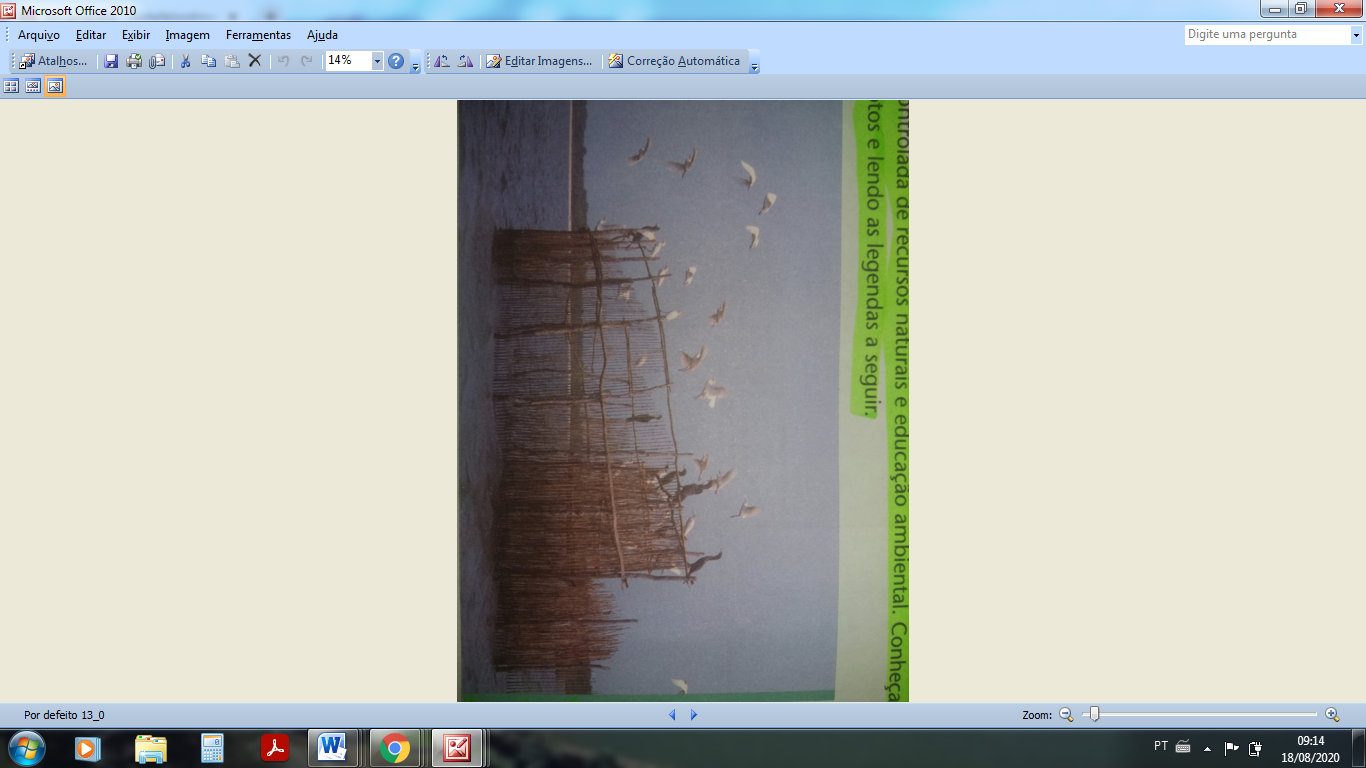 O Parque Nacional de Superagui abriga uma grande variedade de espécies vegetais e animais. Aí vivem, entre outras aves, o tié-sangue, o colhereiro e o papagaio-da-cara-roxa; entre outros mamíferos, a jaguatirica, a paca, o veado, a cutia, a onça-parda e o mico –leão-da-cara-preta.Preencha a tabela com as informações do texto acima.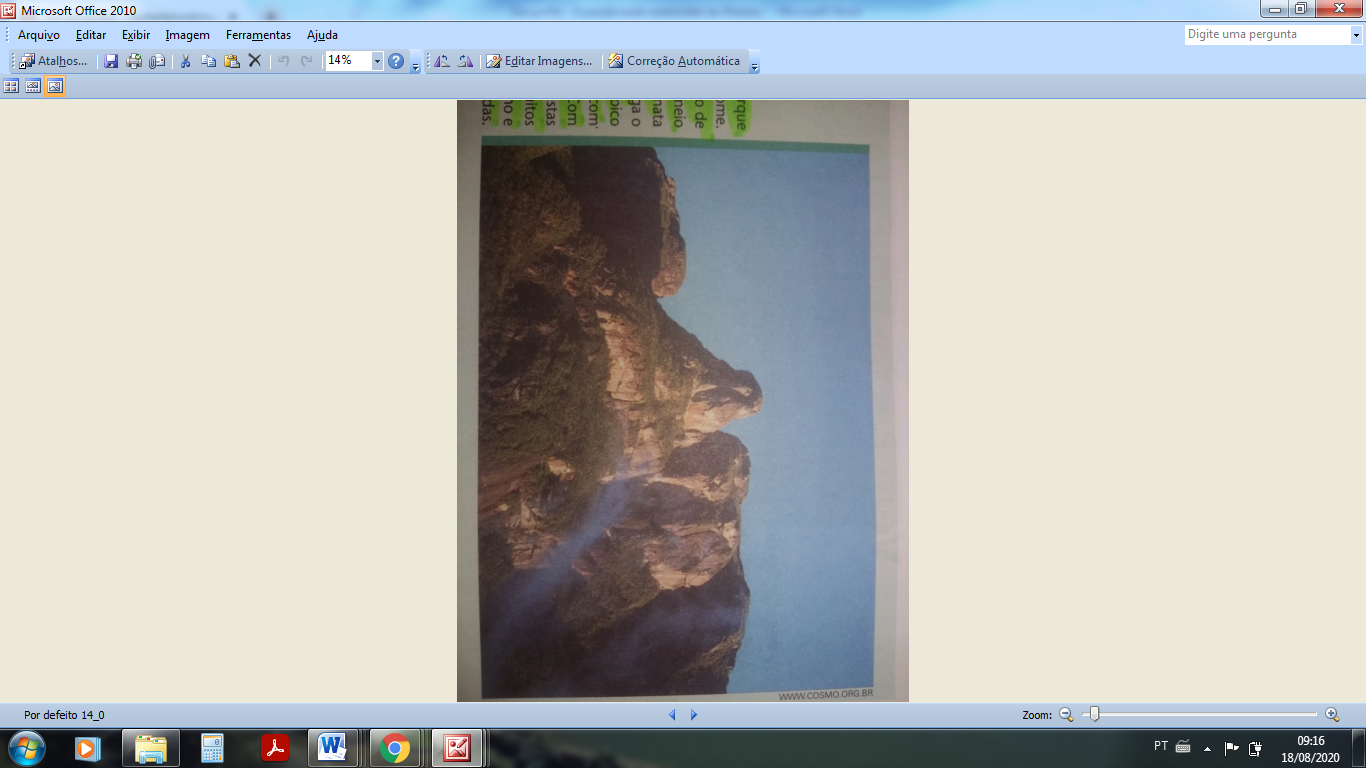 Pico do Morumbi, no Parque Estadual de mesmo nome. Situado no município de Morretes, o parque fica em meio a uma área preservada de mata Atlântica. O parque abriga o Conjunto Marumbi, cujo pico mais alto é o Marumbi com 1539 metros de altitude. Com suas belas paisagens de florestas e piscinas naturais, atrai muitos praticantes de montanhismo e de caminhadas.Preencha as informações baseado nas informações do texto acima.NOME DO LOCALAVES QUE VIVEM NESSE LOCALMAMÍFEROS QUE VIVEM NESSE LOCALESSE LOCAL É ABERTO AO PÚBLICO?O QUE ESSE LOCAL ABRIGA?NOME DO LOCALEM QUAL MUNICÍPIO FICA SITUADO?O PARQUE FICA NO MEIO DE QUAL LOCAL?QUAL É A ALTITUDE DO PICO?ESSE LOCAL É ABERTO A VISITAÇÃO?AO OBSERVAR A IMAGEM O QUE PODEMOS OBSERVAR?